СХЕМА ТЕПЛОСНАБЖЕНИЯ 
МИРНИНСКОГО МУНИЦИПАЛЬНОГО ОБРАЗОВАНИЯ 
ТАЙШЕТСКОГО РАЙОНА
ИРКУТСКОЙ ОБЛАСТИ
НА ПЕРИОД ДО 2032 ГОДАСведений, составляющих государственную тайну в соответствии с Указом Президента Российской Федерации от 30.11.1995 № 1203 «Об утверждении перечня сведений, отнесенных к государственной тайне», не содержится.E04_ 1053815026297_38_1ОглавлениеАннотация	7Термины	9Раздел 1 Показатели существующего и перспективного спроса на тепловую энергию (мощность) и теплоноситель в установленных границах территории муниципального образования	121.1. Величины существующей отапливаемой площади строительных фондов и приросты отапливаемой площади строительных фондов	121.2. Существующие и перспективные объемы потребления тепловой энергии (мощности) и теплоносителя с разделением по видам теплопотребления в каждом расчетном элементе территориального деления на каждом этапе	121.3. Существующие и перспективные объемы потребления тепловой энергии (мощности) и теплоносителя объектами, расположенными в производственных зонах, на каждом этапе	121.4. Существующие и перспективные величины средневзвешенной плотности тепловой нагрузки в каждом расчетном элементе территориального деления, зоне действия каждого источника тепловой энергии, каждой системе теплоснабжения и по поселению	12Раздел 2 Существующие и перспективные балансы тепловой мощности источников тепловой энергии и тепловой нагрузки потребителей	152.1. Описание существующих и перспективных зон действия систем теплоснабжения и источников тепловой энергии	152.2. Описание существующих и перспективных зон действия индивидуальных источников тепловой энергии	162.3. Существующие и перспективные балансы тепловой мощности и тепловой нагрузки потребителей в зонах действия источников тепловой энергии, в том числе работающих на единую тепловую сеть, на каждом этапе	172.4. Перспективные балансы тепловой мощности источников тепловой энергии и тепловой нагрузки потребителей в случае, если зона действия источника тепловой энергии расположена в границах двух или более поселений	172.5. Радиус эффективного теплоснабжения, определяемый в соответствии с методическими указаниями по разработке схем теплоснабжения	17Раздел 3 Существующие и перспективные балансы теплоносителя	193.1. Существующие и перспективные балансы производительности водоподготовительных установок и максимального потребления теплоносителя теплопотребляющими установками потребителей	193.2. Существующие и перспективные балансы производительности водоподготовительных установок источников тепловой энергии для компенсации потерь теплоносителя в аварийных режимах работы систем теплоснабжения	20Раздел 4 Основные положения мастер-плана развития систем теплоснабжения муниципального образования	204.1. Описание сценариев развития теплоснабжения муниципального образования	204.2. Обоснование выбора приоритетного сценария развития теплоснабжения муниципального образования	20Раздел 5 Предложения по строительству, реконструкции, техническому перевооружению и (или) модернизации источников тепловой энергии	215.1. Предложения по строительству источников тепловой энергии, обеспечивающих перспективную тепловую нагрузку на осваиваемых территориях муниципального образования	215.2. Предложения по реконструкции источников тепловой энергии, обеспечивающих перспективную тепловую нагрузку в существующих и расширяемых зонах действия источников тепловой энергии	215.3. Предложения по техническому перевооружению и (или) модернизации источников тепловой энергии с целью повышения эффективности работы систем теплоснабжения	215.4. Графики совместной работы источников тепловой энергии, функционирующих в режиме комбинированной выработки электрической и тепловой энергии и котельных	215.5. Меры по выводу из эксплуатации, консервации и демонтажу избыточных источников тепловой энергии, а также источников тепловой энергии, выработавших нормативный срок службы, в случае если продление срока службы технически невозможно или экономически нецелесообразно	215.6. Меры по переоборудованию котельных в источники тепловой энергии, функционирующие в режиме комбинированной выработки электрической и тепловой энергии	215.7. Меры по переводу котельных, размещенных в существующих и расширяемых зонах действия источников тепловой энергии, функционирующих в режиме комбинированной выработки электрической и тепловой энергии, в пиковый режим работы, либо по выводу их из эксплуатации	225.8 Температурный график отпуска тепловой энергии для каждого источника тепловой энергии или группы источников тепловой энергии в системе теплоснабжения, работающей на общую тепловую сеть, и оценку затрат при необходимости его изменения	225.9. Предложения по перспективной установленной тепловой мощности каждого источника тепловой энергии с предложениями по сроку ввода в эксплуатацию новых мощностей	225.10. Предложения по вводу новых и реконструкции существующих источников тепловой энергии с использованием возобновляемых источников энергии, а также местных видов топлива	22Раздел 6 Предложения по строительству, реконструкции и (или) модернизации тепловых сетей	226.1. Предложения по строительству, реконструкции и (или) модернизации тепловых сетей, обеспечивающих перераспределение тепловой нагрузки из зон с дефицитом располагаемой тепловой мощности источников тепловой энергии в зоны с резервом располагаемой тепловой мощности источников тепловой энергии (использование существующих резервов)	226.2. Предложения по строительству и реконструкции тепловых сетей для обеспечения перспективных приростов тепловой нагрузки в осваиваемых районах муниципального образования под жилищную, комплексную или производственную застройку	226.3. Предложения по строительству, реконструкции и (или) модернизации тепловых сетей в целях обеспечения условий, при наличии которых существует возможность поставок тепловой энергии потребителям от различных источников тепловой энергии при сохранении надежности теплоснабжения	236.4. Предложения по строительству, реконструкции и (или) модернизации тепловых сетей для повышения эффективности функционирования системы теплоснабжения, в том числе за счет перевода котельных в пиковый режим работы или ликвидации котельных	236.5. Предложения по строительству, реконструкции и (или) модернизации тепловых сетей для обеспечения нормативной надежности теплоснабжения потребителей	23Раздел 7 Предложения по переводу открытых систем теплоснабжения (горячего водоснабжения) в закрытые системы горячего водоснабжения	237.1. Предложения по переводу существующих открытых систем теплоснабжения (горячего водоснабжения) в закрытые системы горячего водоснабжения, для осуществления которого необходимо строительство индивидуальных и (или) центральных тепловых пунктов при наличии у потребителей внутридомовых систем горячего водоснабжения	237.2. Предложения по переводу существующих открытых систем теплоснабжения (горячего водоснабжения) в закрытые системы горячего водоснабжения, для осуществления которого отсутствует необходимость строительства индивидуальных и (или) центральных тепловых пунктов по причине отсутствия у потребителей внутридомовых систем горячего водоснабжения	23Раздел 8 Перспективные топливные балансы	238.1. Перспективные топливные балансы для каждого источника тепловой энергии по видам основного, резервного и аварийного топлива на каждом этапе	238.2. Потребляемые источником тепловой энергии виды топлива, включая местные виды топлива, а также используемые возобновляемые источники энергии	248.3. Виды топлива, их долю и значение низшей теплоты сгорания топлива, используемые для производства тепловой энергии по каждой системе теплоснабжения	248.4. Преобладающий в муниципальном образовании вид топлива, определяемый по совокупности всех систем теплоснабжения, находящихся в соответствующем муниципальном образовании	248.5. Приоритетное направление развития топливного баланса муниципального образования	24Раздел 9 Инвестиции в строительство, реконструкцию, техническое перевооружение и (или) модернизацию	249.1. Предложения по величине необходимых инвестиций в строительство, реконструкцию, техническое перевооружение и (или) модернизацию источников тепловой энергии на каждом этапе	249.2. Предложения по величине необходимых инвестиций в строительство, реконструкцию, техническое перевооружение и (или) модернизацию тепловых сетей, насосных станций и тепловых пунктов на каждом этапе	249.3. Предложения по величине инвестиций в строительство, реконструкцию, техническое перевооружение и (или) модернизацию в связи с изменениями температурного графика и гидравлического режима работы системы теплоснабжения на каждом этапе	259.4. Предложения по величине необходимых инвестиций для перевода открытой системы теплоснабжения (горячего водоснабжения) в закрытую систему горячего водоснабжения на каждом этапе	259.5. Оценка эффективности инвестиций по отдельным предложениям	259.6. Фактически осуществленных инвестиций в строительство, реконструкцию, техническое перевооружение и (или) модернизацию объектов теплоснабжения за базовый период и базовый период актуализации	25Раздел 10 Решение о присвоении статуса единой теплоснабжающей организации (организациям)	2510.1. Решение об определении единой теплоснабжающей организации (организаций)	2510.2. Реестр зон деятельности единой теплоснабжающей организации (организаций)	2710.3. Основания, в том числе критерии, в соответствии с которыми теплоснабжающей организации присвоен статус единой теплоснабжающей организации	2710.4. Информация о поданных теплоснабжающими организациями заявках на присвоение статуса единой теплоснабжающей организации	2710.5. Реестр систем теплоснабжения, содержащий перечень теплоснабжающих организаций, действующих в каждой системе теплоснабжения, расположенных в границах муниципального образования	27Раздел 11 Решения о распределении тепловой нагрузки между источниками тепловой энергии	27Раздел 12 Решения по бесхозяйным тепловым сетям	27Раздел 13 Синхронизация схемы теплоснабжения со схемой газоснабжения и газификации субъекта Российской Федерации и (или) муниципального образования, схемой и программой развития электроэнергетики, а также со схемой водоснабжения и водоотведения муниципального образования	2813.1. Описание решений (на основе утвержденной региональной (межрегиональной) программы газификации жилищно-коммунального хозяйства, промышленных и иных организаций) о развитии соответствующей системы газоснабжения в части обеспечения топливом источников тепловой энергии	2813.2. Описание проблем организации газоснабжения источников тепловой энергии	2813.3. Предложения по корректировке, утвержденной (разработке) региональной (межрегиональной) программы газификации жилищно-коммунального хозяйства, промышленных и иных организаций для обеспечения согласованности такой программы с указанными в схеме теплоснабжения решениями о развитии источников тепловой энергии и систем теплоснабжения	2813.4. Описание решений (вырабатываемых с учетом положений утвержденной схемы и программы развития Единой энергетической системы России) о строительстве, реконструкции, техническом перевооружении, выводе из эксплуатации источников тепловой энергии и генерирующих объектов, включая входящее в их состав оборудование, функционирующих в режиме комбинированной выработки электрической и тепловой энергии, в части перспективных балансов тепловой мощности в схемах теплоснабжения	2813.5. Предложения по строительству генерирующих объектов, функционирующих в режиме комбинированной выработки электрической и тепловой энергии, указанных в схеме теплоснабжения, для их учета при разработке схемы и программы перспективного развития электроэнергетики субъекта Российской Федерации, схемы и программы развития Единой энергетической системы России, содержащие в том числе описание участия указанных объектов в перспективных балансах тепловой мощности и энергии	2913.6. Описание решений о развитии соответствующей системы водоснабжения в части, относящейся к системам теплоснабжения	2913.7. Предложения по корректировке, утвержденной (разработке) схемы водоснабжения муниципального образования, для обеспечения согласованности такой схемы и указанных в схеме теплоснабжения решений о развитии источников тепловой энергии и систем теплоснабжения	29Раздел 14 Индикаторы развития систем теплоснабжения муниципального образования	29Раздел 15 Ценовые (тарифные) последствия	29АннотацияВ состав схемы теплоснабжения Мирнинского муниципального образования Тайшетского района Иркутской области (далее – муниципальное образование) на период с 2021 до 2032 года входят утверждаемая часть, обосновывающие материалы с 2 приложениями.Схема теплоснабжения муниципального образования выполнена во исполнение требований Федерального Закона от 27 июля 2010года №190-Ф3 «О теплоснабжении», устанавливающего статус схемы теплоснабжения, как документа, разрабатываемого в целях удовлетворения спроса на тепловую энергию (мощность) и теплоноситель, обеспечения надежного теплоснабжения наиболее экономичным способом при минимальном воздействии на окружающую среду, а также экономического стимулирования развития систем теплоснабжения и внедрения энергосберегающих технологий.Основной нормативно-правовой базой для актуализации схемы теплоснабжения являются следующие документы:Федеральный закон от 27 июля 2010г. № 190-ФЗ «О теплоснабжении»;Постановление Правительства РФ от 22 февраля 2012г. № 154 «О требованиях к схемам теплоснабжения, порядку их разработки и утверждения»;Совместный приказ Минэнерго России и Минрегиона России от 29 декабря 2012г. № 565/667 «Об утверждении методических рекомендаций по разработке схем теплоснабжения».Основные принципы разработки схемы теплоснабжения:а) обеспечение безопасности и надежности теплоснабжения потребителей в соответствии с требованиями технических регламентов;б) обеспечение энергетической эффективности теплоснабжения и потребления тепловой энергии с учетом требований, установленных федеральными законами;в) обеспечение приоритетного использования комбинированной выработки тепловой и электрической энергии для организации теплоснабжения с учетом экономической обоснованности;г) соблюдение баланса экономических интересов теплоснабжающих организаций и интересов потребителей;д) минимизация затрат на теплоснабжение в расчете на единицу потребляемой тепловой энергии для потребителя в долгосрочной перспективе;е) обеспечение недискриминационных и стабильных условий осуществления предпринимательской деятельности в сфере теплоснабжения;ж) согласование схем теплоснабжения с иными программами развития сетей инженерно-технического обеспечения.При актуализации схемы теплоснабжения использовались исходные данные, предоставленные теплоснабжающими организациями ООО «АЯН», в том числе следующие документы и источники:Генеральный план муниципального образования;Температурные графики, схемы сетей теплоснабжения, технологические схемы источников тепловой энергии, сведения по основному оборудованию, данные по присоединенной тепловой нагрузке и т.п.;Показатели хозяйственной и финансовой деятельности теплоснабжающих организаций;Статистическая отчетность теплоснабжающих организаций о выработке и отпуске тепловой энергии и использовании ТЭР в натуральном выражении;Данные с официального сайта Службы по тарифам Иркутской области.Схема теплоснабжения включает мероприятия по созданию, модернизации, реконструкции и развитию централизованных систем теплоснабжения, повышению надежности функционирования этих систем и обеспечивающие комфортные и безопасные условия для проживания людей на территории муниципального образования.Обоснование решений (рекомендаций) при разработке схемы теплоснабжения осуществляется на основе технико-экономического сопоставления вариантов развития системы теплоснабжения в целом и отдельных ее частей (локальных зон теплоснабжения) с учётом опыта внедрения предлагаемых мероприятий.ТерминыВ настоящем документе используются следующие термины и сокращения: Энергетический ресурс – носитель энергии, энергия которого используется или может быть использована при осуществлении хозяйственной и иной деятельности, а также вид энергии (атомная, тепловая, электрическая, электромагнитная энергия или другой вид энергии).Энергосбережение – реализация организационных, правовых, технических, технологических, экономических и иных мер, направленных на уменьшение объема используемых энергетических ресурсов при сохранении соответствующего полезного эффекта от их использования (в том числе объема произведенной продукции, выполненных работ, оказанных услуг). Энергетическая эффективность – характеристики, отражающие отношение полезного эффекта от использования энергетических ресурсов к затратам энергетических ресурсов, произведенным в целях получения такого эффекта, применительно к продукции, технологическому процессу, юридическому лицу, индивидуальному предпринимателю.Техническое состояние – совокупность параметров, качественных признаков и пределов их допустимых значений, установленных технической, эксплуатационной и другой нормативной документацией.Испытания – экспериментальное определение качественных и/или количественных характеристик параметров энергооборудования при влиянии на него факторов, регламентированных действующими нормативными документами.Зона действия системы теплоснабжения - территория муниципального образования, муниципального образования, города федерального значения или ее часть, границы которой устанавливаются по наиболее удаленным точкам подключения потребителей к тепловым сетям, входящим в систему теплоснабжения;Зона действия источника тепловой энергии - территория муниципального образования, муниципального образования, города федерального значения или ее часть, границы которой устанавливаются закрытыми секционирующими задвижками тепловой сети системы теплоснабжения;Установленная мощность источника тепловой энергии - сумма номинальных тепловых мощностей всего принятого по актам ввода в эксплуатацию оборудования, предназначенного для отпуска тепловой энергии потребителям и для обеспечения собственных и хозяйственных нужд теплоснабжающей организации в отношении данного источника тепловой энергии;Располагаемая мощность источника тепловой энергии - величина, равная установленной мощности источника тепловой энергии за вычетом объемов мощности, не реализуемых по техническим причинам, в том числе по причине снижения тепловой мощности оборудования в результате эксплуатации на продленном техническом ресурсе (снижение параметров пара перед турбиной, отсутствие рециркуляции в пиковых водогрейных котлоагрегатах и др.);Реконструкция — процесс изменения устаревших объектов, с целью придания свойств новых в будущем. Реконструкция объектов капитального строительства (за исключением линейных объектов) — изменение параметров объекта капитального строительства, его частей. Реконструкция линейных объектов (водопроводов, канализации) — изменение параметров линейных объектов или их участков (частей), которое влечет за собой изменение класса, категории и (или) первоначально установленных показателей функционирования таких объектов (пропускной способности и других) или при котором требуется изменение границ полос отвода и (или) охранных зон таких объектов.Мощность источника тепловой энергии нетто - величина, равная располагаемой мощности источника тепловой энергии за вычетом тепловой нагрузки на собственные и хозяйственные нужды теплоснабжающей организации в отношении источника тепловой энергии;Модернизация (техническое перевооружение) - обновление объекта, приведение его в соответствие с новыми требованиями и нормами, техническими условиями, показателями качества.Теплосетевые объекты - объекты, входящие в состав тепловой сети и обеспечивающие передачу тепловой энергии от источника тепловой энергии до теплопотребляющих установок потребителей тепловой энергии;Элемент территориального деления - территория муниципального образования, муниципального образования, города федерального значения или ее часть, установленная по границам административно-территориальных единиц;Расчетный элемент территориального деления - территория муниципального образования, муниципального образования, города федерального значения или ее часть, принятая для целей разработки схемы теплоснабжения в неизменяемых границах на весь срок действия схемы теплоснабжения.Радиус эффективного теплоснабжения - максимальное расстояние от теплопотребляющей установки до ближайшего источника тепловой энергии в системе теплоснабжения, при превышении которого подключение теплопотребляющей установки к данной системе теплоснабжения нецелесообразно по причине увеличения совокупных расходов в системе теплоснабжения.Коэффициент использования теплоты топлива – показатель энергетической эффективности каждой зоны действия источника тепловой энергии, доля теплоты, содержащейся в топливе, полезно используемой на выработку тепловой энергии (электроэнергии) в котельной (на электростанции).Материальная характеристика тепловой сети - сумма произведений наружных диаметров трубопроводов участков тепловой сети на их длину.Удельная материальная характеристика тепловой сети - отношение материальной характеристики тепловой сети к тепловой нагрузке потребителей, присоединенных к этой тепловой сети.Расчетная тепловая нагрузка - тепловая нагрузка, определяемая на основе данных о фактическом отпуске тепловой энергии за полный отопительный период, предшествующий началу разработки схемы теплоснабжения, приведенная в соответствии с методическими указаниями по разработке схем теплоснабжения к расчетной температуре наружного воздуха.Базовый период - год, предшествующий году разработки и утверждения первичной схемы теплоснабжения муниципального образования, муниципального образования, города федерального значения.Базовый период актуализации - год, предшествующий году, в котором подлежит утверждению актуализированная схема теплоснабжения муниципального образования, муниципального образования, города федерального значения.Мастер-план развития систем теплоснабжения муниципального образования, муниципального образования, города федерального значения - раздел схемы теплоснабжения (актуализированной схемы теплоснабжения), содержащий описание сценариев развития теплоснабжения муниципального образования, муниципального образования, города федерального значения и обоснование выбора приоритетного сценария развития теплоснабжения муниципального образования, муниципального образования, города федерального значения.Энергетические характеристики тепловых сетей - показатели, характеризующие энергетическую эффективность передачи тепловой энергии по тепловым сетям, включая потери тепловой энергии, расход электроэнергии на передачу тепловой энергии, расход теплоносителя на передачу тепловой энергии, потери теплоносителя, температуру теплоносителя.Топливный баланс - документ, содержащий взаимосвязанные показатели количественного соответствия необходимых для функционирования системы теплоснабжения поставок топлива различных видов и их потребления источниками тепловой энергии в системе теплоснабжения, устанавливающий распределение топлива различных видов между источниками тепловой энергии в системе теплоснабжения и позволяющий определить эффективность использования топлива при комбинированной выработке электрической и тепловой энергии.Электронная модель системы теплоснабжения муниципального образования, муниципального образования, города федерального значения - документ в электронной форме, в котором представлена информация о характеристиках систем теплоснабжения муниципального образования, муниципального образования, города федерального значения.Коэффициент использования установленной тепловой мощности — равен отношению среднеарифметической тепловой мощности к установленной тепловой мощности котельной за определённый интервал времени.Раздел 1 Показатели существующего и перспективного спроса на тепловую энергию (мощность) и теплоноситель в установленных границах территории муниципального образования1.1. Величины существующей отапливаемой площади строительных фондов и приросты отапливаемой площади строительных фондовПо состоянию на 2021год в муниципальном образовании централизованное теплоснабжение потребителей осуществляет 1 теплосетевая и теплоснабжающая организация (ООО «АЯН»), которая эксплуатирует 2 источника тепловой энергии на территории муниципального образования.Приросты отапливаемой площади строительных фондов представлены в таблице 1.1.1Таблица 1.1.1. Приросты отапливаемой площади строительных фондов, тыс. кв.м.1.2. Существующие и перспективные объемы потребления тепловой энергии (мощности) и теплоносителя с разделением по видам теплопотребления в каждом расчетном элементе территориального деления на каждом этапеСуществующие объемы потребления тепловой энергии (мощности) и теплоносителя представлены в таблице 1.2.1.1.3. Существующие и перспективные объемы потребления тепловой энергии (мощности) и теплоносителя объектами, расположенными в производственных зонах, на каждом этапеОбъекты, расположенные в производственных зонах использующие централизованные системы теплоснабжения, отсутствуют и в соответствии с Генеральным планированием не планируются.1.4. Существующие и перспективные величины средневзвешенной плотности тепловой нагрузки в каждом расчетном элементе территориального деления, зоне действия каждого источника тепловой энергии, каждой системе теплоснабжения и по поселениюСуществующие и перспективные величины средневзвешенной плотности тепловой нагрузки в каждом расчетном элементе территориального деления представлены в таблице 14.1.Таблица 1.2.1 Перспективные балансы производства и потребления тепловой энергииРаздел 2 Существующие и перспективные балансы тепловой мощности источников тепловой энергии и тепловой нагрузки потребителей2.1. Описание существующих и перспективных зон действия систем теплоснабжения и источников тепловой энергииВ таблице 2.1.1. приводится актуальный перечень теплоснабжающих организаций, учтенных в текущей актуализации.Таблица 2.1.1. Актуальный перечень теплоснабжающих организацийI технологическая зонаЗона действия котельной по Школьная, 20а в селе Мирный определена зданием МКОУ Мирнинская СОШ, МКДОУ Мирнинский детский сад, ОГБУЗ «Тайшетская РБ» - здание амбулатории. В зоне представлен один источник теплоснабжения выработки тепловой энергии в состав оборудования которого входят три котла марки КВ-300 суммарная тепловая мощность, которых, составляет 0,75Гкал/час. Протяженность сетей составляет 407метров.Основной вид топлива – дрова. Централизованные тепловые пункты отсутствуют.Централизованные тепловые пункты отсутствуют.На рисунках 2.1.1.-2.1.2 представлена зона действия системы централизованного теплоснабженияЗоны действия источников тепловой энергии расположены в границах одного муниципального образования.II технологическая зонаЗона действия котельной по улице Капустина, 5а в поселке Пея определена зданием МКОУ Новобирюсинская СОШ. В зоне представлен один источник теплоснабжения выработки тепловой энергии в состав оборудования которого входят два котла марки КВ-300 суммарная тепловая мощность, которых, составляет 0,5Гкал/час. Сети отсутствуют. Основной вид топлива – дрова. Централизованные тепловые пункты отсутствуют.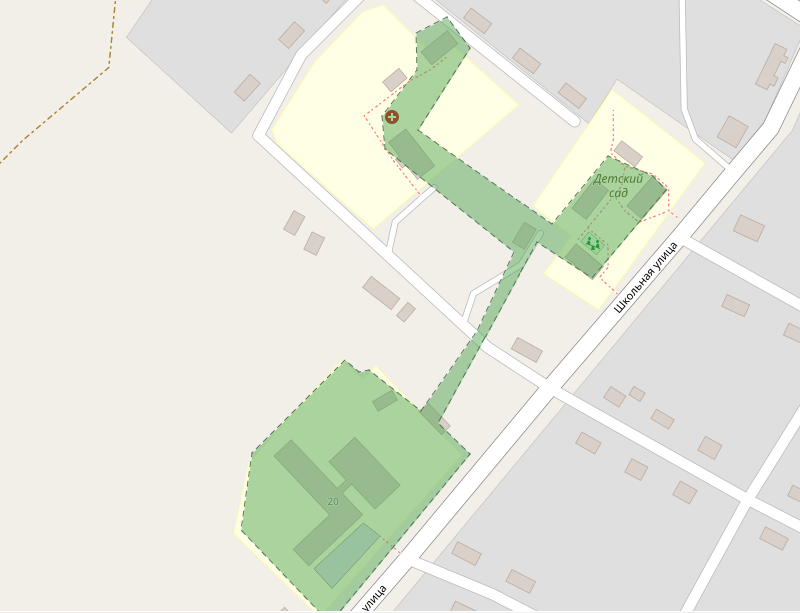 Рисунок 2.1.1. Зона действия системы централизованного теплоснабжения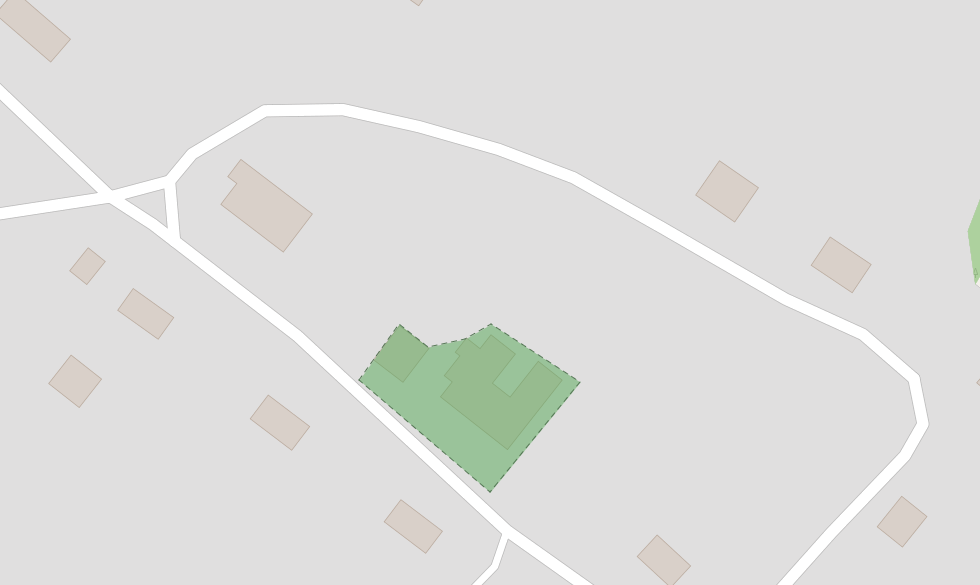 Рисунок 2.1.2. Зона действия систем централизованного теплоснабжения в посёлке Пея2.2. Описание существующих и перспективных зон действия индивидуальных источников тепловой энергииЗоны действия индивидуального теплоснабжения расположены на территории муниципального образования, где преобладает одноэтажная застройка. Зоны действия источников индивидуального теплоснабжения, работающих на газообразном или твердом топливе, включают индивидуальные жилые домовладения и прочие объекты малоэтажного строительства, расположенные за пределами зон центрального теплоснабжения.2.3. Существующие и перспективные балансы тепловой мощности и тепловой нагрузки потребителей в зонах действия источников тепловой энергии, в том числе работающих на единую тепловую сеть, на каждом этапеСуществующие и перспективные балансы тепловой нагрузки представлены в таблице 2.3.12.4. Перспективные балансы тепловой мощности источников тепловой энергии и тепловой нагрузки потребителей в случае, если зона действия источника тепловой энергии расположена в границах двух или более поселений2.5. Радиус эффективного теплоснабжения, определяемый в соответствии с методическими указаниями по разработке схем теплоснабженияСогласно определения «зоны действия системы теплоснабжения», данное в Постановлении Правительства РФ №154 и «радиуса эффективного теплоснабжения», приведенное в редакции ФЗ №190-ФЗ от 27 июля 2010года «О теплоснабжении» если система теплоснабжения образована на базе единственного источника теплоты, то границы его (источника) зоны действия совпадают с границами системы теплоснабжения. Такие системы теплоснабжения принято называть изолированными» и «Радиус теплоснабжения в зоне действия изолированной системы теплоснабжения — это расстояние от точки самого удаленного присоединения потребителя до источника тепловой энергии».Для определения радиуса эффективного теплоснабжения должно быть рассчитано максимальное расстояние от теплопотребляющей установки до ближайшего источника тепловой энергии в системе теплоснабжения, при превышении которого подключение (технологическое присоединение) теплопотребляющей установки к данной системе теплоснабжения нецелесообразно по причине увеличения совокупных расходов в системе теплоснабжения. Схемой теплоснабжения не рассматриваются варианты подключения абонентов нагрузкой более 0,1Гкал/ч.Также расчет радиуса эффективного теплоснабжения невозможно рассчитать без использования электронной модели, которая в рамках данной схемы теплоснабжения не разрабатывается.Таблица 2.3.1. Перспективные балансы тепловой нагрузкиРаздел 3 Существующие и перспективные балансы теплоносителя3.1. Существующие и перспективные балансы производительности водоподготовительных установок и максимального потребления теплоносителя теплопотребляющими установками потребителейРасчетная производительность водоподготовительной установки (ВПУ) котельной для подпитки тепловых сетей определяется в соответствии со строительными нормами и правилами по проектированию тепловых сетей. Согласно СНиП 41-02-2003 «Тепловые сети» расчетный часовой расход воды для определения производительности водоподготовки и соответствующего оборудования для подпитки системы теплоснабжения следует принимать: - в закрытых системах теплоснабжения - 0,75 % фактического объема воды в трубопроводах тепловых сетей и присоединенных к ним системах отопления и вентиляции зданий. При этом для участков тепловых сетей длиной более 5 км от источников теплоты без распределения теплоты расчетный расход воды следует принимать равным 0,5 % объема воды в этих трубопроводах; - в открытых системах теплоснабжения - равным расчетному среднему расходу воды на горячее водоснабжение с коэффициентом 1,2 плюс 0,75 % фактического объема воды в трубопроводах тепловых сетей и присоединенных к ним системах отопления, вентиляции и горячего водоснабжения зданий. При этом для участков тепловых сетей длиной более 5 км от источников теплоты без распределения теплоты расчетный расход воды следует принимать равным 0,5 % объема воды в этих трубопроводах; - для отдельных тепловых сетей горячего водоснабжения при наличии баков аккумуляторов - равным расчетному среднему расходу воды на горячее водоснабжение с коэффициентом 1,2; при отсутствии баков - по максимальному расходу воды на горячее водоснабжение плюс (в обоих случаях) 0,75 % фактического объема воды в трубопроводах сетей и присоединенных к ним системах горячего водоснабжения зданий. Согласно СП 124.13330.2012 «Тепловые сети» расход подпиточной воды в рабочем режиме должен компенсировать расчетные (нормируемые) потери сетевой воды в системе теплоснабжения. Среднегодовая утечка теплоносителя (м3 /ч) из водяных тепловых сетей должна быть не более 0,25% среднегодового объема воды в тепловой сети и присоединенных системах теплоснабжения независимо от схемы присоединения (за исключением систем горячего водоснабжения, присоединенных через водоподогреватели). Технологические потери теплоносителя включают количество воды на наполнение трубопроводов и систем теплопотребления при их плановом ремонте и подключении новых участков сети и потребителей, промывку, дезинфекцию, проведение регламентных испытаний трубопроводов и оборудования тепловых сетей. Для компенсации этих расчетных технологических потерь (затрат) сетевой воды, необходима дополнительная производительность водоподготовительной установки и соответствующего оборудования (свыше 0,25% объема теплосети), которая зависит от интенсивности заполнения трубопроводов. При этом скорость заполнения тепловой сети должна быть увязана с производительностью источника подпитки и может быть нижеуказанных расходов.При отсутствии данных по фактическим объемам воды допускается принимать его равным 65 м3 на 1 МВт расчетной тепловой нагрузки при закрытой системе теплоснабжения. 3.2. Существующие и перспективные балансы производительности водоподготовительных установок источников тепловой энергии для компенсации потерь теплоносителя в аварийных режимах работы систем теплоснабженияПревышение расчетных объемов подпитки считается аварийным расходом воды и производится поиск утечек.Раздел 4 Основные положения мастер-плана развития систем теплоснабжения муниципального образования4.1. Описание сценариев развития теплоснабжения муниципального образованияПри развитии системы теплоснабжения необходимо придерживаться следующих принципов:использование индивидуального (автономного) теплоснабжения для индивидуальных жилых домов, жилых домов блокированной застройки и одиночных удалённых потребителей;размещение источников тепловой энергии как можно ближе к потребителю, в том числе, перевод индивидуальных жилых домов и одиночных потребителей на индивидуальное (автономное) теплоснабжение;унификация оборудования, что позволяет снизить складской резерв запасных частей;разумное повышение коэффициента использования установленной основного теплотехнического оборудования;использование наилучших доступных технологий;приоритетное внедрение мероприятий с малым сроком окупаемости.В соответствии с Генеральным планом установлена позиция развития индивидуального теплоснабжения, а также не рассмотрено несколько вариантов развития систем теплоснабжения.Соответственно, рассмотрение нескольких вариантов развития не планируется. На протяжении реализации схемы теплоснабжения принимается мастер-план надежного и качественного теплоснабжения абонентов.Данный вариант был выбран в качестве приоритетного в части комплексного уменьшения износа объектов теплоснабжения, что повлечет повышение надежности систем теплоснабжения и улучшения качества услуг теплоснабжения в целом.4.2. Обоснование выбора приоритетного сценария развития теплоснабжения муниципального образованияВ соответствии с Генеральным планом установлена позиция развития индивидуального теплоснабжения, а также не рассмотрено несколько вариантов развития систем теплоснабжения.Соответственно, рассмотрение нескольких вариантов развития не планируется. На протяжении реализации схемы теплоснабжения принимается мастер-план надежного и качественного теплоснабжения абонентов.Данный вариант был выбран в качестве приоритетного в части комплексного уменьшения износа объектов теплоснабжения, что повлечет повышение надежности систем теплоснабжения и улучшения качества услуг теплоснабжения в целом.Раздел 5 Предложения по строительству, реконструкции, техническому перевооружению и (или) модернизации источников тепловой энергии5.1. Предложения по строительству источников тепловой энергии, обеспечивающих перспективную тепловую нагрузку на осваиваемых территориях муниципального образованияНе предусматривается.5.2. Предложения по реконструкции источников тепловой энергии, обеспечивающих перспективную тепловую нагрузку в существующих и расширяемых зонах действия источников тепловой энергииНе предусматривается.5.3. Предложения по техническому перевооружению и (или) модернизации источников тепловой энергии с целью повышения эффективности работы систем теплоснабженияПредложения по техническому перевооружению и (или) модернизации источников тепловой энергии с целью повышения эффективности работы систем теплоснабжения представлены в Приложении 2 Обосновывающих материалов.5.4. Графики совместной работы источников тепловой энергии, функционирующих в режиме комбинированной выработки электрической и тепловой энергии и котельныхНе предусматривается.5.5. Меры по выводу из эксплуатации, консервации и демонтажу избыточных источников тепловой энергии, а также источников тепловой энергии, выработавших нормативный срок службы, в случае если продление срока службы технически невозможно или экономически нецелесообразноНе предусматривается5.6. Меры по переоборудованию котельных в источники тепловой энергии, функционирующие в режиме комбинированной выработки электрической и тепловой энергииНе предусматривается5.7. Меры по переводу котельных, размещенных в существующих и расширяемых зонах действия источников тепловой энергии, функционирующих в режиме комбинированной выработки электрической и тепловой энергии, в пиковый режим работы, либо по выводу их из эксплуатацииНе предусматривается5.8 Температурный график отпуска тепловой энергии для каждого источника тепловой энергии или группы источников тепловой энергии в системе теплоснабжения, работающей на общую тепловую сеть, и оценку затрат при необходимости его измененияТемпературные графики отпуска тепловой энергии для каждого источника тепловой энергии представлен в таблице 5.8.1.Таблица 5.8.1. Температурные графики отпуска тепловой энергии для каждого источника тепловой энергииНеобходимость изменения отсутствует.5.9. Предложения по перспективной установленной тепловой мощности каждого источника тепловой энергии с предложениями по сроку ввода в эксплуатацию новых мощностейПредложения по перспективной установленной тепловой мощности источников тепловой энергии представлены в таблицах 2.3.1.5.10. Предложения по вводу новых и реконструкции существующих источников тепловой энергии с использованием возобновляемых источников энергии, а также местных видов топливаНе предусматривается предложения по вводу новых и реконструкции существующих источников тепловой энергии с использованием возобновляемых источников энергии, а также местных видов топлива.Раздел 6 Предложения по строительству, реконструкции и (или) модернизации тепловых сетей6.1. Предложения по строительству, реконструкции и (или) модернизации тепловых сетей, обеспечивающих перераспределение тепловой нагрузки из зон с дефицитом располагаемой тепловой мощности источников тепловой энергии в зоны с резервом располагаемой тепловой мощности источников тепловой энергии (использование существующих резервов)Не предусматривается.6.2. Предложения по строительству и реконструкции тепловых сетей для обеспечения перспективных приростов тепловой нагрузки в осваиваемых районах муниципального образования под жилищную, комплексную или производственную застройкуНе предусматривается.6.3. Предложения по строительству, реконструкции и (или) модернизации тепловых сетей в целях обеспечения условий, при наличии которых существует возможность поставок тепловой энергии потребителям от различных источников тепловой энергии при сохранении надежности теплоснабженияНе предусматривается.6.4. Предложения по строительству, реконструкции и (или) модернизации тепловых сетей для повышения эффективности функционирования системы теплоснабжения, в том числе за счет перевода котельных в пиковый режим работы или ликвидации котельныхНе предусматривается.6.5. Предложения по строительству, реконструкции и (или) модернизации тепловых сетей для обеспечения нормативной надежности теплоснабжения потребителейПредложения по строительству, реконструкции и (или) модернизации тепловых сетей для обеспечения нормативной надежности теплоснабжения потребителей представлено в Приложении 2 Обосновывающих материалов.Раздел 7 Предложения по переводу открытых систем теплоснабжения (горячего водоснабжения) в закрытые системы горячего водоснабжения7.1. Предложения по переводу существующих открытых систем теплоснабжения (горячего водоснабжения) в закрытые системы горячего водоснабжения, для осуществления которого необходимо строительство индивидуальных и (или) центральных тепловых пунктов при наличии у потребителей внутридомовых систем горячего водоснабженияНе предусматривается.7.2. Предложения по переводу существующих открытых систем теплоснабжения (горячего водоснабжения) в закрытые системы горячего водоснабжения, для осуществления которого отсутствует необходимость строительства индивидуальных и (или) центральных тепловых пунктов по причине отсутствия у потребителей внутридомовых систем горячего водоснабженияНе предусматривается.Раздел 8 Перспективные топливные балансы8.1. Перспективные топливные балансы для каждого источника тепловой энергии по видам основного, резервного и аварийного топлива на каждом этапеПерспективный топливный баланс для источника тепловой энергии по видам основного, резервного и аварийного топлива на каждом этапе представлен в таблице 10.1.1. Обосновывающих материалов.8.2. Потребляемые источником тепловой энергии виды топлива, включая местные виды топлива, а также используемые возобновляемые источники энергииОсновным видом топлива являются дрова.8.3. Виды топлива, их долю и значение низшей теплоты сгорания топлива, используемые для производства тепловой энергии по каждой системе теплоснабженияВид топлива, определяемый по совокупности всех систем теплоснабжения, находящихся в соответствующем сельсовете представлен в таблице 8.3.1.Таблица 8.3.1. Вид топлива, определяемый по совокупности всех систем теплоснабжения8.4. Преобладающий в муниципальном образовании вид топлива, определяемый по совокупности всех систем теплоснабжения, находящихся в соответствующем муниципальном образованииПреобладающий в муниципальном образовании вид топлива – дрова.8.5. Приоритетное направление развития топливного баланса муниципального образованияРазвитие топливного баланса муниципального образования не предусматривается.Раздел 9 Инвестиции в строительство, реконструкцию, техническое перевооружение и (или) модернизацию9.1. Предложения по величине необходимых инвестиций в строительство, реконструкцию, техническое перевооружение и (или) модернизацию источников тепловой энергии на каждом этапеПредложения по величине необходимых инвестиций в строительство, реконструкцию и техническое перевооружение источников теплоснабжения, на каждом этапе представлены в Приложении 2 Обосновывающих материалов9.2. Предложения по величине необходимых инвестиций в строительство, реконструкцию, техническое перевооружение и (или) модернизацию тепловых сетей, насосных станций и тепловых пунктов на каждом этапеНе предусматривается.9.3. Предложения по величине инвестиций в строительство, реконструкцию, техническое перевооружение и (или) модернизацию в связи с изменениями температурного графика и гидравлического режима работы системы теплоснабжения на каждом этапеНе предусматривается.9.4. Предложения по величине необходимых инвестиций для перевода открытой системы теплоснабжения (горячего водоснабжения) в закрытую систему горячего водоснабжения на каждом этапеНе предусматривается.9.5. Оценка эффективности инвестиций по отдельным предложениямВ настоящий момент не существует законодательно закрепленных правил и методик определения совокупного экономического эффекта от реализации всех мероприятий, предусмотренных схемой теплоснабжения и учитывающих различные интересы и возможности всех участников схемы, а на их основе - выбора наиболее оптимального варианта схемы теплоснабжения. Следует отметить, что реализация мероприятий по реконструкции тепловых сетей, направленных на повышение надежности теплоснабжения, имеет целью не повышение эффективности работы систем теплоснабжения, а поддержание ее в рабочем состоянии. Данная группа проектов имеет низкий экономический эффект (относительно капитальных затрат на ее реализацию) и является социально-значимой. 9.6. Фактически осуществленных инвестиций в строительство, реконструкцию, техническое перевооружение и (или) модернизацию объектов теплоснабжения за базовый период и базовый период актуализацииДанные не предоставлены.Раздел 10 Решение о присвоении статуса единой теплоснабжающей организации (организациям)10.1. Решение об определении единой теплоснабжающей организации (организаций)В соответствии со статьёй 2 п. 28 Федерального закона от 27 июля 2010 года №190-ФЗ «О теплоснабжении»: «Единая теплоснабжающая организация в системе теплоснабжения – организация, которая определяется в схеме теплоснабжения федеральным органом исполнительной власти, уполномоченным Правительством Российской Федерации на реализацию государственной политики в сфере теплоснабжения, или органом местного самоуправления на основании критериев и в порядке, которые установлены правилами организации теплоснабжения, утверждёнными Правительством Российской Федерации». Статус единой теплоснабжающей организации присваивается органом местного самоуправления или федеральным органом исполнительной власти при утверждении схемы теплоснабжения муниципального образования, муниципального образования, а в случае смены единой теплоснабжающей организации – при актуализации схемы теплоснабжения. В проекте схемы теплоснабжения должны быть определены границы зон деятельности единой теплоснабжающей организации (организаций). Границы зоны деятельности единой теплоснабжающей организации определяются границами системы теплоснабжения, в отношении которой присваивается соответствующий статус. Критерии определения единой теплоснабжающей организации:владение на праве собственности или ином законном основании источниками тепловой энергии с наибольшей совокупной установленной тепловой мощностью в границах зоны деятельности единой теплоснабжающей организации или тепловыми сетями, к которым непосредственно подключены источники тепловой энергии с наибольшей совокупной установленной тепловой мощностью в границах зоны деятельности единой теплоснабжающей организации;размер уставного (складочного) капитала хозяйственного товарищества или общества, уставного фонда унитарного предприятия должен быть не менее остаточной балансовой стоимости источников тепла и тепловых сетей, которыми указанная организация владеет на праве собственности или ином законном основании в границах зоны деятельности единой теплоснабжающей организации. Размер уставного капитала и остаточная балансовая стоимость имущества определяются по данным бухгалтерской отчётности на последнюю отчётную дату перед подачей заявки на присвоение статуса единой теплоснабжающей организации;в случае наличия двух претендентов статус присваивается организации, способной в лучшей мере обеспечить надёжность теплоснабжения в соответствующей системе теплоснабжения. Способность обеспечить надёжность теплоснабжения определяется наличием у организации технической возможности и квалифицированного персонала по наладке, мониторингу, диспетчеризации, переключениям и оперативному управлению гидравлическими режимами, что обосновывается в схеме теплоснабжения. Единая теплоснабжающая организация обязана: заключать и надлежаще исполнять договоры теплоснабжения со всеми обратившимися к ней потребителями тепловой энергии в своей зоне деятельности; осуществлять мониторинг реализации схемы теплоснабжения и подавать в орган, утвердивший схему теплоснабжения, отчёты о реализации, включая предложения по актуализации схемы; надлежащим образом исполнять обязательства перед иными теплоснабжающими и теплосетевыми организациями в зоне своей деятельности; осуществлять контроль режимов потребления тепловой энергии в зоне своей деятельности.Статус ЕТО не установлен.10.2. Реестр зон деятельности единой теплоснабжающей организации (организаций)Статус ЕТО не установлен.10.3. Основания, в том числе критерии, в соответствии с которыми теплоснабжающей организации присвоен статус единой теплоснабжающей организацииСтатус ЕТО не установлен.10.4. Информация о поданных теплоснабжающими организациями заявках на присвоение статуса единой теплоснабжающей организацииЗаявки не подавались.10.5. Реестр систем теплоснабжения, содержащий перечень теплоснабжающих организаций, действующих в каждой системе теплоснабжения, расположенных в границах муниципального образованияВ таблице 10.5.1 представлен реестр систем теплоснабжения, содержащий перечень теплоснабжающих организаций, действующих в каждой системе теплоснабжения, расположенных в границах муниципального образования.Таблица 10.5.1 Реестр систем теплоснабженияРаздел 11 Решения о распределении тепловой нагрузки между источниками тепловой энергииПерераспределение существующей тепловой нагрузки между источниками тепловой энергии не требуется.Раздел 12 Решения по бесхозяйным тепловым сетямНа момент разработки настоящей схемы теплоснабжения в границах муниципального образования не выявлено участков бесхозяйных тепловых сетей.В случае обнаружения таковых в последующем, необходимо руководствоваться Статья 15, пункт 6. Федерального закона от 27 июля 2010 года № 190-ФЗ. Статья 15, пункт 6. Федерального закона от 27 июля 2010 года № 190-ФЗ: «В случае выявления бесхозяйных тепловых сетей (тепловых сетей, не имеющих эксплуатирующей организации) орган местного самоуправления муниципального образования или муниципального образования до признания права собственности на указанные бесхозяйные тепловые сети в течение тридцати дней с даты их выявления обязан определить теплосетевую организацию, тепловые сети которой непосредственно соединены с указанными бесхозяйными тепловыми сетями, или единую теплоснабжающую организацию в системе теплоснабжения, в которую входят указанные бесхозяйные тепловые сети и которая осуществляет содержание и обслуживание указанных бесхозяйных тепловых сетей. Орган регулирования обязан включить затраты на содержание и обслуживание бесхозяйных тепловых сетей в тарифы соответствующей организации на следующий период регулирования».Раздел 13 Синхронизация схемы теплоснабжения со схемой газоснабжения и газификации субъекта Российской Федерации и (или) муниципального образования, схемой и программой развития электроэнергетики, а также со схемой водоснабжения и водоотведения муниципального образования13.1. Описание решений (на основе утвержденной региональной (межрегиональной) программы газификации жилищно-коммунального хозяйства, промышленных и иных организаций) о развитии соответствующей системы газоснабжения в части обеспечения топливом источников тепловой энергииНеобходимость внесения изменений в региональную схему газоснабжения отсутствует.13.2. Описание проблем организации газоснабжения источников тепловой энергииГазоснабжение отсутствует.13.3. Предложения по корректировке, утвержденной (разработке) региональной (межрегиональной) программы газификации жилищно-коммунального хозяйства, промышленных и иных организаций для обеспечения согласованности такой программы с указанными в схеме теплоснабжения решениями о развитии источников тепловой энергии и систем теплоснабженияОтсутствует необходимость внесения изменений в региональную схему газоснабжения.13.4. Описание решений (вырабатываемых с учетом положений утвержденной схемы и программы развития Единой энергетической системы России) о строительстве, реконструкции, техническом перевооружении, выводе из эксплуатации источников тепловой энергии и генерирующих объектов, включая входящее в их состав оборудование, функционирующих в режиме комбинированной выработки электрической и тепловой энергии, в части перспективных балансов тепловой мощности в схемах теплоснабженияНа территории муниципального образования не планируется строительство, реконструкция, техническое перевооружение, вывод из эксплуатации генерирующих объектов.13.5. Предложения по строительству генерирующих объектов, функционирующих в режиме комбинированной выработки электрической и тепловой энергии, указанных в схеме теплоснабжения, для их учета при разработке схемы и программы перспективного развития электроэнергетики субъекта Российской Федерации, схемы и программы развития Единой энергетической системы России, содержащие в том числе описание участия указанных объектов в перспективных балансах тепловой мощности и энергииНа территории муниципального образования не планируется строительство генерирующих объектов.13.6. Описание решений о развитии соответствующей системы водоснабжения в части, относящейся к системам теплоснабженияУказанные решения не предусмотрены.13.7. Предложения по корректировке, утвержденной (разработке) схемы водоснабжения муниципального образования, для обеспечения согласованности такой схемы и указанных в схеме теплоснабжения решений о развитии источников тепловой энергии и систем теплоснабженияУказанные решения не предусмотрены.Раздел 14 Индикаторы развития систем теплоснабжения муниципального образованияИндикаторы развития систем теплоснабжения муниципального образования представлены в таблице 14.1.Раздел 15 Ценовые (тарифные) последствияЦеновые (тарифные) последствия для потребителей не ожидаются.Таблица 14.1. Индикаторы развития системы теплоснабжения № ппНаименование населенного пункта2021-2024 годы2025-2032 годы1с. Мирный0,00,01.1Многоквартирные дома0,00,01.2.Индивидуальные жилые дома0,00,01.3.Общественные здания0,00,01.4.Производственные здания0,00,01п. Пея0,00,01.1Многоквартирные дома0,00,01.2.Индивидуальные жилые дома0,00,01.3.Общественные здания0,00,01.4.Производственные здания0,00,0№ ппПоказателиЕд. изм.годыгодыгодыгодыгодыгодыгодыгодыгодыгодыгодыгодыгоды№ ппПоказателиЕд. изм.2020202120222023202420252026202720282029203020312032Котельная, с. Мирный, ул. Школьная, 20аКотельная, с. Мирный, ул. Школьная, 20аКотельная, с. Мирный, ул. Школьная, 20аКотельная, с. Мирный, ул. Школьная, 20аКотельная, с. Мирный, ул. Школьная, 20аКотельная, с. Мирный, ул. Школьная, 20аКотельная, с. Мирный, ул. Школьная, 20аКотельная, с. Мирный, ул. Школьная, 20аКотельная, с. Мирный, ул. Школьная, 20аКотельная, с. Мирный, ул. Школьная, 20аКотельная, с. Мирный, ул. Школьная, 20аКотельная, с. Мирный, ул. Школьная, 20аКотельная, с. Мирный, ул. Школьная, 20аКотельная, с. Мирный, ул. Школьная, 20аКотельная, с. Мирный, ул. Школьная, 20аКотельная, с. Мирный, ул. Школьная, 20а1.Выработано тепловой энергиитыс. Гкал1,4961,4961,4961,4961,4961,4961,4961,4961,4961,4961,4961,4961,4962.Собственные нужды котельнойтыс. Гкал0,030,030,030,030,030,030,030,030,030,030,030,030,033.Отпущено с коллекторовтыс. Гкал1,4601,4601,4601,4601,4601,4601,4601,4601,4601,4601,4601,4601,4604.Потери при передаче по тепловым сетямтыс. Гкал0,030,030,030,030,030,030,030,030,030,030,030,030,034.1.То же в % от отпуска в сеть%0,000,000,000,000,000,000,000,000,000,000,000,000,005.Полезный отпуск тепловой энергиитыс. Гкал1,4301,4301,4301,4301,4301,4301,4301,4301,4301,4301,4301,4301,4305.1.Населениетыс. Гкал0,0000,0000,0000,0000,0000,0000,0000,0000,0000,0000,0000,0000,000В том числе по ПУтыс. Гкал0,0000,0000,0000,0000,0000,0000,0000,0000,0000,0000,0000,0000,0005.2.Бюджетные потребителитыс. Гкал1,4301,4301,4301,4301,4301,4301,4301,4301,4301,4301,4301,4301,430В том числе по ПУтыс. Гкал0,0000,0000,0000,0000,0000,0000,0000,0000,0000,0000,0000,0000,0005.3.Прочие потребителитыс. Гкал0,0000,0000,0000,0000,0000,0000,0000,0000,0000,0000,0000,0000,000В том числе по ПУтыс. Гкал0,0000,0000,0000,0000,0000,0000,0000,0000,0000,0000,0000,0000,0005.4.Нужды теплоснабжающей организациитыс. Гкал0,0000,0000,0000,0000,0000,0000,0000,0000,0000,0000,0000,0000,0006.Расход теплоносителят/ч26,126,126,126,126,126,126,126,126,126,126,126,126,1Котельная, п. Пея, ул. Капустина, 5аКотельная, п. Пея, ул. Капустина, 5аКотельная, п. Пея, ул. Капустина, 5аКотельная, п. Пея, ул. Капустина, 5аКотельная, п. Пея, ул. Капустина, 5аКотельная, п. Пея, ул. Капустина, 5аКотельная, п. Пея, ул. Капустина, 5аКотельная, п. Пея, ул. Капустина, 5аКотельная, п. Пея, ул. Капустина, 5аКотельная, п. Пея, ул. Капустина, 5аКотельная, п. Пея, ул. Капустина, 5аКотельная, п. Пея, ул. Капустина, 5аКотельная, п. Пея, ул. Капустина, 5аКотельная, п. Пея, ул. Капустина, 5аКотельная, п. Пея, ул. Капустина, 5аКотельная, п. Пея, ул. Капустина, 5а1.Выработано тепловой энергиитыс. Гкал0,3460,3460,3460,3460,3460,3460,3460,3460,3460,3460,3460,3460,3462.Собственные нужды котельнойтыс. Гкал0,0080,0080,0080,0080,0080,0080,0080,0080,0080,0080,0080,0080,0083.Отпущено с коллекторовтыс. Гкал0,3380,3380,3380,3380,3380,3380,3380,3380,3380,3380,3380,3380,3384.Потери при передаче по тепловым сетямтыс. Гкал0,000,000,000,000,000,000,000,000,000,000,000,000,004.1.То же в % от отпуска в сеть%0,000,000,000,000,000,000,000,000,000,000,000,000,005.Полезный отпуск тепловой энергиитыс. Гкал0,3380,3380,3380,3380,3380,3380,3380,3380,3380,3380,3380,3380,3385.1.Населениетыс. Гкал0,0000,0000,0000,0000,0000,0000,0000,0000,0000,0000,0000,0000,000В том числе по ПУтыс. Гкал0,0000,0000,0000,0000,0000,0000,0000,0000,0000,0000,0000,0000,0005.2.Бюджетные потребителитыс. Гкал0,3380,3380,3380,3380,3380,3380,3380,3380,3380,3380,3380,3380,338В том числе по ПУтыс. Гкал0,0000,0000,0000,0000,0000,0000,0000,0000,0000,0000,0000,0000,0005.3.Прочие потребителитыс. Гкал0,0000,0000,0000,0000,0000,0000,0000,0000,0000,0000,0000,0000,000В том числе по ПУтыс. Гкал0,0000,0000,0000,0000,0000,0000,0000,0000,0000,0000,0000,0000,0005.4.Нужды теплоснабжающей организациитыс. Гкал0,0000,0000,0000,0000,0000,0000,0000,0000,0000,0000,0000,0000,0006.Расход теплоносителят/ч5,715,715,715,715,715,715,715,715,715,715,715,715,71№ ппНаименование и адрес источников тепловой энергииНаселенный пунктНаименование теплоснабжающей организацииНаименование теплоснабжающей организацииСтатус ЕТОНомер технологической зоны№ ппНаименование и адрес источников тепловой энергииНаселенный пунктИсточник тепловой энергииТепловые сетиСтатус ЕТОНомер технологической зоны1Котельная, с. Мирный, ул. Школьная, 20ас. МирныйООО «АЯН»ООО «АЯН»Не утверждён12Котельная, п. Пея, ул. Капустина, 5ап. ПеяООО «АЯН»ООО «АЯН»Не утверждён2№ ппПоказателиЕд. изм.годыгодыгодыгодыгодыгодыгодыгодыгодыгодыгодыгодыгоды№ ппПоказателиЕд. изм.2020202120222023202420252026202720282029203020312032Котельная, с. Мирный, ул. Школьная, 20аКотельная, с. Мирный, ул. Школьная, 20аКотельная, с. Мирный, ул. Школьная, 20аКотельная, с. Мирный, ул. Школьная, 20аКотельная, с. Мирный, ул. Школьная, 20аКотельная, с. Мирный, ул. Школьная, 20аКотельная, с. Мирный, ул. Школьная, 20аКотельная, с. Мирный, ул. Школьная, 20аКотельная, с. Мирный, ул. Школьная, 20аКотельная, с. Мирный, ул. Школьная, 20аКотельная, с. Мирный, ул. Школьная, 20аКотельная, с. Мирный, ул. Школьная, 20аКотельная, с. Мирный, ул. Школьная, 20аКотельная, с. Мирный, ул. Школьная, 20аКотельная, с. Мирный, ул. Школьная, 20аКотельная, с. Мирный, ул. Школьная, 20а1.Установленная тепловая мощность котельнойГкал/ч0,750,750,750,750,750,750,750,750,750,750,750,750,751.1.Ввод мощностиГкал/ч0,0000,0000,0000,0000,0000,0000,0000,0000,0000,0000,0000,0000,0001.2.Вывод мощностиГкал/ч0,0000,0000,0000,0000,0000,0000,0000,0000,0000,0000,0000,0000,0003.Средневзвешенный срок службы котлоагрегатовлет10.011.012.013.014.015.016.017.018.019.020.021.022.04.Располагаемая мощность оборудованияГкал/ч0,750,750,750,750,750,750,750,750,750,750,750,750,755.Собственные нуждыГкал/ч0,01060,01060,01060,01060,01060,01060,01060,01060,01060,01060,01060,01060,01066.Потери мощности в тепловой сети, в т.ч:Гкал/ч0,0030,0030,0030,0030,0030,0030,0030,0030,0030,0030,0030,0030,0036.1.Потери тепловой энергии в сети теплоснабжающей организацииГкал/ч0,0030,0030,0030,0030,0030,0030,0030,0030,0030,0030,0030,0030,0036.2.Потери тепловой энергии в сети потребителейГкал/ч0,000,000,000,000,000,000,000,000,000,000,000,000,007.Хозяйственные нуждыГкал/ч0,000,000,000,000,000,000,000,000,000,000,000,000,008.Расчетная присоединенная тепловая нагрузка, в т.ч.:Гкал/ч0,550,550,550,550,550,550,550,550,550,550,550,550,558.1.ОтоплениеГкал/ч0,550,550,550,550,550,550,550,550,550,550,550,550,558.2.ВентиляцияГкал/ч0,0000,0000,0000,0000,0000,0000,0000,0000,0000,0000,0000,0000,0008.3.ГВСГкал/ч0,0000,0000,0000,0000,0000,0000,0000,0000,0000,0000,0000,0000,0009.Резерв(+)/дефицит (-) тепловой мощностиГкал/ч0,18640,18640,18640,18640,18640,18640,18640,18640,18640,18640,18640,18640,18649.1.Доля резерва (от установленной мощности)24,824,824,824,824,824,824,824,824,824,824,824,824,89.2.Резерв с N-1Гкал/ч-0,8136-0,8136-0,8136-0,8136-0,8136-0,8136-0,8136-0,8136-0,8136-0,8136-0,8136-0,8136-0,8136Котельная, п. Пея, ул. Капустина, 5аКотельная, п. Пея, ул. Капустина, 5аКотельная, п. Пея, ул. Капустина, 5аКотельная, п. Пея, ул. Капустина, 5аКотельная, п. Пея, ул. Капустина, 5аКотельная, п. Пея, ул. Капустина, 5аКотельная, п. Пея, ул. Капустина, 5аКотельная, п. Пея, ул. Капустина, 5аКотельная, п. Пея, ул. Капустина, 5аКотельная, п. Пея, ул. Капустина, 5аКотельная, п. Пея, ул. Капустина, 5аКотельная, п. Пея, ул. Капустина, 5аКотельная, п. Пея, ул. Капустина, 5аКотельная, п. Пея, ул. Капустина, 5аКотельная, п. Пея, ул. Капустина, 5аКотельная, п. Пея, ул. Капустина, 5а1.Установленная тепловая мощность котельнойГкал/ч0,30,30,30,30,30,30,30,30,30,30,30,30,31.1.Ввод мощностиГкал/ч0,0000,0000,0000,0000,0000,0000,0000,0000,0000,0000,0000,0000,0001.2.Вывод мощностиГкал/ч0,0000,0000,0000,0000,0000,0000,0000,0000,0000,0000,0000,0000,0003.Средневзвешенный срок службы котлоагрегатовлет10.011.012.013.014.015.016.017.018.019.020.021.022.04.Располагаемая мощность оборудованияГкал/ч0,50,50,50,50,50,50,50,50,50,50,50,50,55.Собственные нуждыГкал/ч0,00270,00270,00270,00270,00270,00270,00270,00270,00270,00270,00270,00270,00276.Потери мощности в тепловой сети, в т.ч:Гкал/ч0,000,000,000,000,000,000,000,000,000,000,000,000,006.1.Потери тепловой энергии в сети теплоснабжающей организацииГкал/ч0,000,000,000,000,000,000,000,000,000,000,000,000,006.2.Потери тепловой энергии в сети потребителейГкал/ч0,000,000,000,000,000,000,000,000,000,000,000,000,007.Хозяйственные нуждыГкал/ч0,000,000,000,000,000,000,000,000,000,000,000,000,008.Расчетная присоединенная тепловая нагрузка, в т.ч.:Гкал/ч0,120,120,120,120,120,120,120,120,120,120,120,120,128.1.ОтоплениеГкал/ч0,120,120,120,120,120,120,120,120,120,120,120,120,128.2.ВентиляцияГкал/ч0,0000,0000,0000,0000,0000,0000,0000,0000,0000,0000,0000,0000,0008.3.ГВСГкал/ч0,0000,0000,0000,0000,0000,0000,0000,0000,0000,0000,0000,0000,0009.Резерв(+)/дефицит (-) тепловой мощностиГкал/ч0,37730,37730,37730,37730,37730,37730,37730,37730,37730,37730,37730,37730,37739.1.Доля резерва (от установленной мощности)75,375,375,375,375,375,375,375,375,375,375,375,375,39.2.Резерв с N-1Гкал/ч-0,6227-0,6227-0,6227-0,6227-0,6227-0,6227-0,6227-0,6227-0,6227-0,6227-0,6227-0,6227-0,6227№ ппНаименование и адрес источников тепловой энергииТемпер. График, оССпособ регулированияРежим работы1Котельная, с. Мирный, ул. Школьная, 20а95/70КачественныйСезонный2Котельная, п. Пея, ул. Капустина, 5а95/70КачественныйСезонный№ ппПоказательЕд. измерения2020годКотельная, с. Мирный, ул. Школьная, 20аКотельная, с. Мирный, ул. Школьная, 20аКотельная, с. Мирный, ул. Школьная, 20аКотельная, с. Мирный, ул. Школьная, 20а1Доля топлива, используемого для производства тепловой энергии%100,01.1.Дрова%100,02.Низшая теплота сгорания топливаКкал/кг4500,02.1ДроваКкал/кг4500,0Котельная, п. Пея, ул. Капустина, 5аКотельная, п. Пея, ул. Капустина, 5аКотельная, п. Пея, ул. Капустина, 5аКотельная, п. Пея, ул. Капустина, 5а1Доля топлива, используемого для производства тепловой энергии%100,01.1.Дрова%100,02.Низшая теплота сгорания топливаКкал/кг4500,02.1ДроваКкал/кг4500,0№ ппНаименование и адрес источников тепловой энергииНаселенный пунктНаименование теплоснабжающей организацииНаименование теплоснабжающей организацииНомер технологической зоны№ ппНаименование и адрес источников тепловой энергииНаселенный пунктИсточник тепловой энергииТепловые сетиНомер технологической зоны1Котельная, с. Мирный, ул. Школьная, 20ас. МирныйООО «АЯН»ООО «АЯН»12Котельная, п. Пея, ул. Капустина 5ап. ПеяООО «АЯН»ООО «АЯН»2№ ппИндикаторы развития систем теплоснабженияЕд. измерениягодыгодыгодыгодыгодыгодыгоды№ ппИндикаторы развития систем теплоснабженияЕд. измерения202120222023202420252026-20302031-2032Котельная, с. Мирный, ул. Школьная, 20аКотельная, с. Мирный, ул. Школьная, 20аКотельная, с. Мирный, ул. Школьная, 20аКотельная, с. Мирный, ул. Школьная, 20аКотельная, с. Мирный, ул. Школьная, 20аКотельная, с. Мирный, ул. Школьная, 20аКотельная, с. Мирный, ул. Школьная, 20аКотельная, с. Мирный, ул. Школьная, 20аКотельная, с. Мирный, ул. Школьная, 20аКотельная, с. Мирный, ул. Школьная, 20а1Количество прекращений подачи тепловой энергии, теплоносителя в результате технологических нарушений на тепловых сетях1/км/год0,000,000,000,000,000,000,002Количество прекращений подачи тепловой энергии, теплоносителя в результате технологических нарушений на источниках тепловой энергии1/км/год0,000,000,000,000,000,000,003Удельный расход условного топлива на единицу тепловой энергиикг/Гкал238,0238,0238,0238,0238,0238,0238,04Отношение величины потерь тепловой энергии к материальной характеристике тепловой сетиГкал/кв.м.0,740,740,740,740,740,740,745Удельная материальная характеристика тепловых сетей, приведенная к расчетной тепловой нагрузкекв.м./Гкал/ч74,0074,0074,0074,0074,0074,0074,006Доля тепловой энергии, выработанной в комбинированном режиме--------7Коэффициент использования теплоты топлива--------8Доля отпуска тепловой энергии, осуществляемого потребителям по приборам учета, в общем объеме отпущенной тепловой энергии%0,000,000,000,000,000,000,009Средневзвешенный (по материальной характеристике) срок эксплуатации тепловых сетейлет10,0011,0012,0013,0014,0015,001,00Котельная, п. Пея, ул. Капустина 5аКотельная, п. Пея, ул. Капустина 5аКотельная, п. Пея, ул. Капустина 5аКотельная, п. Пея, ул. Капустина 5аКотельная, п. Пея, ул. Капустина 5аКотельная, п. Пея, ул. Капустина 5аКотельная, п. Пея, ул. Капустина 5аКотельная, п. Пея, ул. Капустина 5аКотельная, п. Пея, ул. Капустина 5аКотельная, п. Пея, ул. Капустина 5а1Количество прекращений подачи тепловой энергии, теплоносителя в результате технологических нарушений на тепловых сетях1/км/год0,000,000,000,000,000,000,002Количество прекращений подачи тепловой энергии, теплоносителя в результате технологических нарушений на источниках тепловой энергии1/км/год0,000,000,000,000,000,000,003Удельный расход условного топлива на единицу тепловой энергиикг/Гкал238,0238,0238,0238,0238,0238,0238,04Отношение величины потерь тепловой энергии к материальной характеристике тепловой сетиГкал/кв.м.-------5Удельная материальная характеристика тепловых сетей, приведенная к расчетной тепловой нагрузкекв.м./Гкал/ч-------6Доля тепловой энергии, выработанной в комбинированном режиме--------7Коэффициент использования теплоты топлива--------8Доля отпуска тепловой энергии, осуществляемого потребителям по приборам учета, в общем объеме отпущенной тепловой энергии%0,000,000,000,000,000,000,009Средневзвешенный (по материальной характеристике) срок эксплуатации тепловых сетейлет10,0011,0012,0013,0014,0015,001,00Мирнинское муниципальное образованиеМирнинское муниципальное образованиеМирнинское муниципальное образованиеМирнинское муниципальное образованиеМирнинское муниципальное образованиеМирнинское муниципальное образованиеМирнинское муниципальное образованиеМирнинское муниципальное образованиеМирнинское муниципальное образованиеМирнинское муниципальное образование1Количество прекращений подачи тепловой энергии, теплоносителя в результате технологических нарушений на тепловых сетях1/км/год0,000,000,000,000,000,000,002Количество прекращений подачи тепловой энергии, теплоносителя в результате технологических нарушений на источниках тепловой энергии1/км/год0,000,000,000,000,000,000,003Удельный расход условного топлива на единицу тепловой энергиикг/Гкал238,0238,0238,0238,0238,0238,0238,04Отношение величины потерь тепловой энергии к материальной характеристике тепловой сетиГкал/кв.м.0,740,740,740,740,740,740,745Удельная материальная характеристика тепловых сетей, приведенная к расчетной тепловой нагрузкекв.м./Гкал/ч60,7460,7460,7460,7460,7460,7460,746Доля тепловой энергии, выработанной в комбинированном режиме--------7Коэффициент использования теплоты топлива--------8Доля отпуска тепловой энергии, осуществляемого потребителям по приборам учета, в общем объеме отпущенной тепловой энергии%0,000,000,000,000,000,000,009Средневзвешенный (по материальной характеристике) срок эксплуатации тепловых сетейлет10,0011,0012,0013,0014,0015,001,00